Name:         			    Fall Semester Final Exam Review The shapes on the top are alike in some way so they belong together. Choose one shape from the bottom row that belongs with the figures on top. 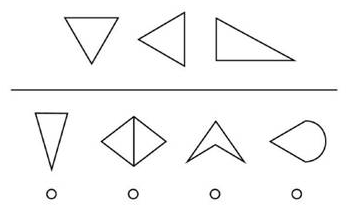 Fill in the blank for each analogy: 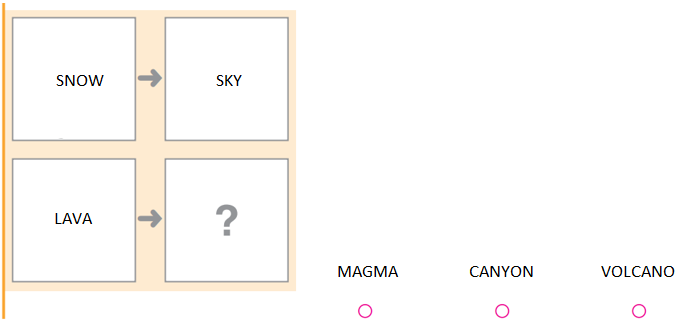 A group of students were surveyed on their favorite color:	With this data, what is the… 		Mode:				Median: 			Range:  	Make a bar graph of the data above. Be sure to include a title and number labels. 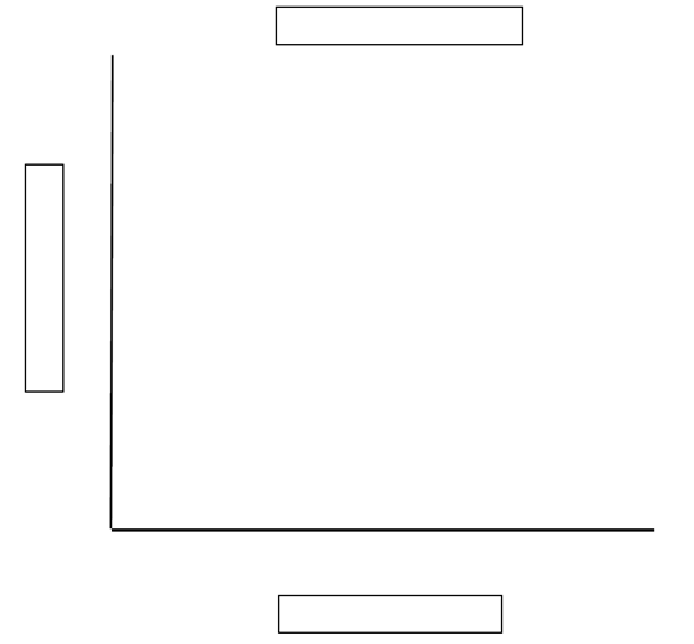 In the following sentences, UNDERLINE the nouns, BOX the adjectives, STAR the adverbs, and CIRCLE the verbs. Yesterday  I  played  video  games  too  excitedly  and  feel  very  tired  now.The  fur  on  the fluffy  dog  is  so  fun  to  play  with  and  pet  quickly.My  friend  has  not  seen  her  homework  since  last  night  when  she  lost  it.Fill out the chart with your knowledge of prefixes and suffixes. The first row is done for you as an example.Fill in the blanks below:List the three states of matter: 		 _____________ 	          _____________  	        _____________		Does the state of matter have a specific shape?		 _____________    	         _____________		        _____________		Rank the temperatures of water, ice, and water vapor from lowest to highest:		_____________	         ______________	        _____________Identify whether each is a solid, liquid, or gas.water vapor _____________	clock ______________soda ______________oxygen ___________ice _____________fresh paint _____________  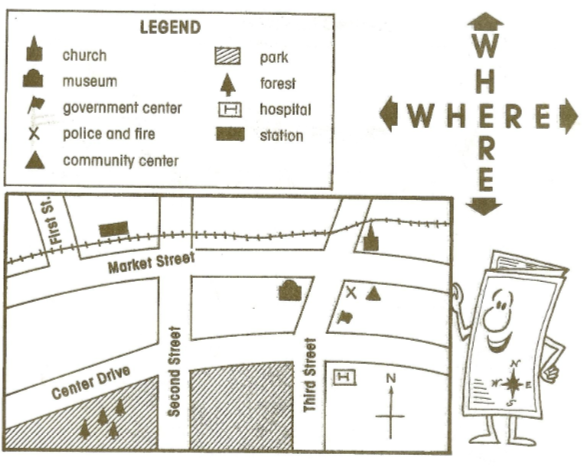 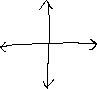        									SCALE               = 20 feet Label N, S, E, and W on the compass rose.Write North, South, East, or West to complete each of the following sentences.The church is to the _________ of the police and fire department.The station is to the _________ of the church.The forest is to the ________ of the station.The community center is to the ________ of the police and fire department.Look at the map and scale to answer these questions.About how far apart are the museum and police and fire department? About how wide is the road in terms of feet?Red6Green2Pink6Blue9Purple1WordWhat prefix or suffix is used in this word? What is the meaning of this prefix or suffix? preparepre-beforewritersubwayunclear prettiest